KompendiumFlygtningen Vork påsken 2016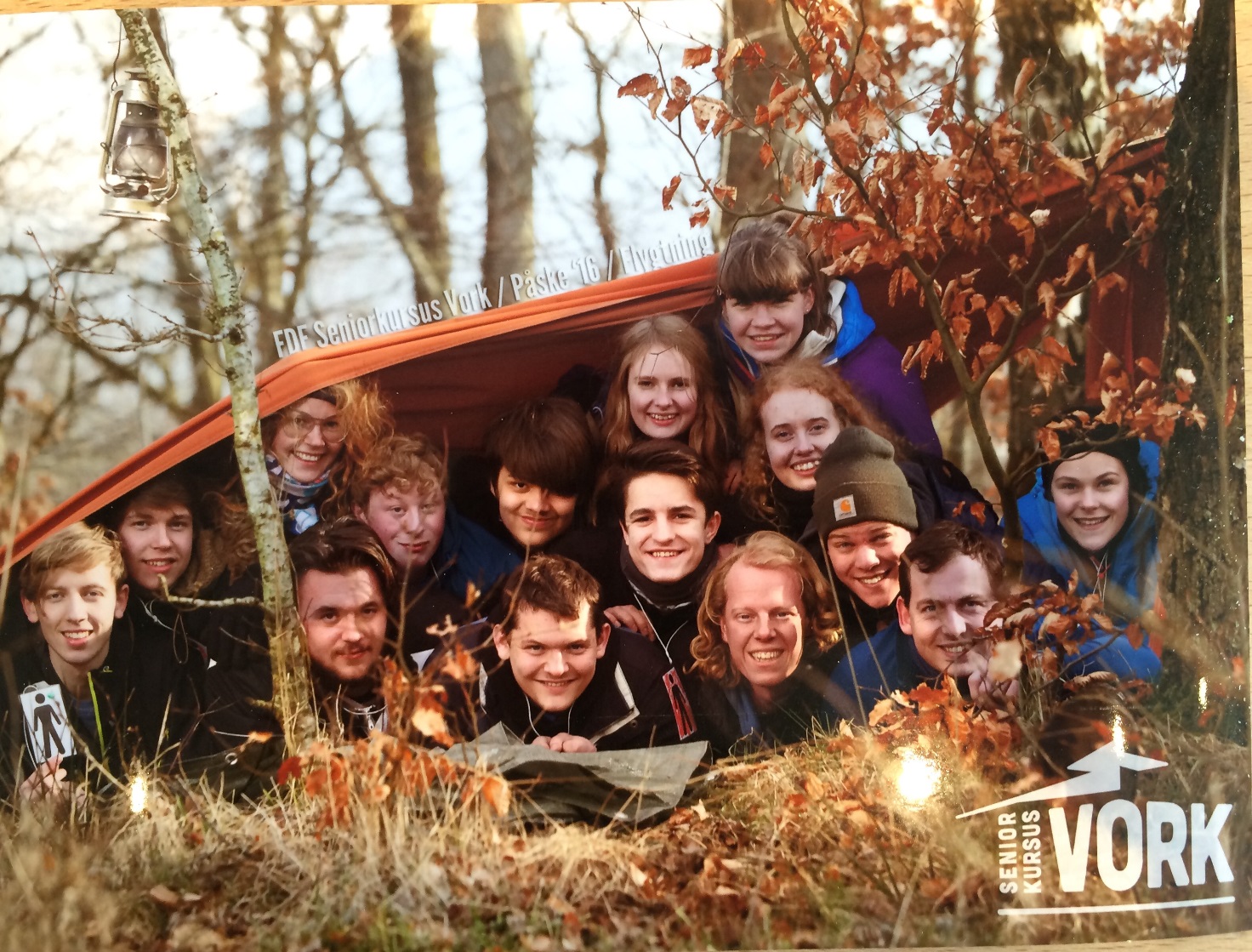 Instruktør:Lærke Langballe, Mail; laerkelangballe@hotmail.comAnders Jørgens, Mail; andni7@hotmail.comTroels Rasmussen, Mail; troels.p.l.rasmussen@gmail.com Tema for gruppen……Familie, rolle og regler Deltageren har været delt ind i familieler hvad dag, hvor der har været en, far, mor, søn og datter. Der har været forskalling regler for alle familie medlemmer. Dette er en let måde at få alle i gruppen til at leve sig ind i en rolle, samt det er med til at skabe syn for de forskellige behov og typer der er bruge for i en gruppe. Det er også en god øvelse for den enkelte i gruppe, at lade alle kom til orere samt udfylder den rolle i en gruppe om en type person normalt tager.    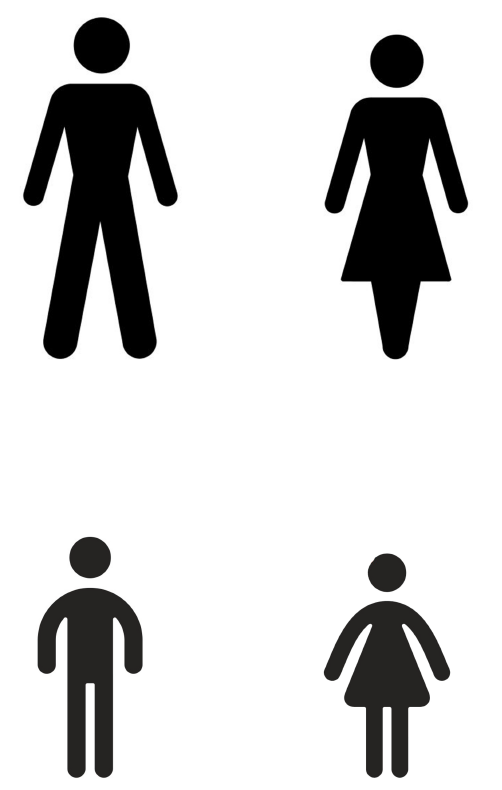 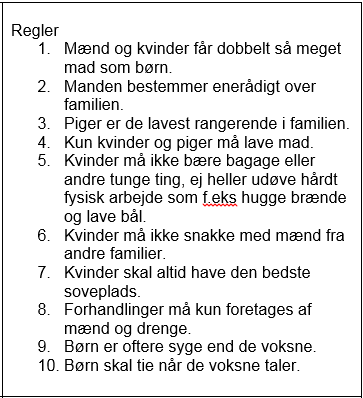 P-sprog og koderDer blev lavet et løb omkring at skaffe kanoer, for at kunne få oplyst hvor kanoer var placerede, skulle en kod løses. Denne kode var af typen ” Edisons kode” Se også hjemme siden: http://www.oz8afn.dk/-Tinas-hjemmeside-/gaader/2-Hvem-ejer-zebraen.htmlVores kode er lagt ved har. Den kan skiftes til lige det som der passe ind i et givende tema.Løsning;Oplysning;Alle huse har hver sin farveAlle flygtninge har hver sin nationalitet De drikker forskellige former for drikke Alle har forskellige beklædningsdele på De benytter hver deres transportmiddel Spørgsmål;Der er 5 huse Pakistaneren bor i det røde hus Kuwaiteren benytter en tømmerflåde Iraneren drikker vand  Der drikkes sodavand i det grønne hus Det grønne hus ligger til venstre for det hvide hus Manden der går med bukser benytter en gummibåd Manden i det gule hus går med hatDer drikkes te i det midterste hus Manden der går med kjole, bor ved siden af ham, der benytter en jolleSyreren bor i det første hus Man går med hat i huset, ved siden af huset, der benytter en kajakManden der går med T-shirt drikker mælk Afghaneren går med trøje Syreren bor ved siden af det blå hus Man drikker kaffe ved siden af det hus, hvor man går med kjole Lave spritbrander af dåser……Klatreaktiviteter……Conteren get outVores opgave var bygge op med 4 ”telte eller områder”.Telt 1 PuslespilsbrikSkovl (skal bruges i telt 3)KikkertKartonStempel (fast)Telt 2PuslespilsebrikKasse med hængelås (må ikke fjerne, indeholder puslespilsbrikken)Rør der står fast i jordenLimstiftTelt 3BuslespilsbrikVanddunk med vandNøgle i kinderægsblomme (gravet ned, jorden er forurenet og må ikke graves i med fingrene)2 brikker i hver deres blomme. En brik med tekst ”stemples her”Telt 4Puslespilsbrik, der ikke må forlade teltetEn seddel med teksten (Når puslespillet er samlet,  er i alle fri)VanddunkOrgan smuler løb……Alternatur rundvisning……Den primitive lejer……Frokoster leg med grille……Hospitalet leg……Slange bøsse skydning……Grænseby løb mød UV……BehovDette modul tager udgangspunkt i Maslows behovspyramide. Se billedet nedenfor, som er den model af behovspyramiden, som vi tog udgangspunkt i. Pyramiden beskriver, hvilke behov, der kan være vigtige at få fyldt op for at nå til det øverste trin i pyramiden. Det betyder, at man f.eks. kan være en bedre problemløser, hvis man har alle behov nederst i pyramiden opfyldt. Det betyder ikke at man ikke kan løse et problem, blot fordi man ikke har sovet. Man kan bruge pyramiden til at gøre sig selv opmærksom på, hvilke behov man ikke har opfyldt, og hvorfor man håndterer situationer som man gør (f.eks. hvorfor man bliver smålig, når man er sulten). Det er et godt redskab til at kende sig selv, og til helt konkret at se, hvilke behov, man ikke har opfyldt, når man når ud i pressede situationer. 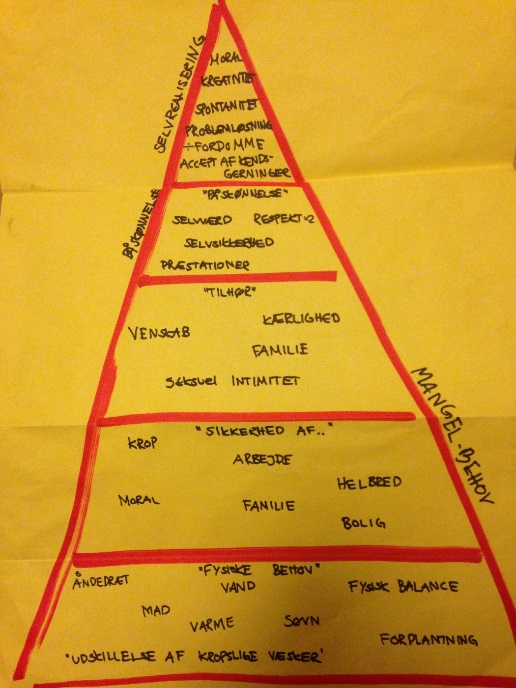 Hus 1. GulHus 2. BlåHus 3. RødHus 4. GrønHus 5. HvidSyrienIranPakistanAfghanistanKuwait KaffeVandTeSodavand MælkHatKjoleBukserTrøjeT-shirtJolleKajakGummibådKanoTømmerflåde 